Frammøte og parkering: Frigården skihytte sør for Værnes. Merka fra FV 705 ved Lånke. Parkering ved arena.Kart og terreng:  Kart Frigården, utgitt 2014. Målestokk 1:15.000, ekvidistanse 5 mOmrådet er storkupert med flere store myrområder.   Startnummer og emittagAlle løpere skal ha startnummer. Startnummer og emittag hentes på arena.  Start/startordning : Første start kl. 15.30, ca. 15minutter å gå fra arena til start. Merket med bånd. Oppropstid 3 min før start Utdeling av GPS og emittag ved start. Damer.Start nr. 114 - 130 skal bære GPSHerrer Start nr. 21 -50 skal bære GPSLøse postbeskrivelser i størrelse H 21 – 62 x 165 mmD 21 – 62 x 130 mmLøyperDamer:   9,2 km. 4 veskeposter. Vann på de 2 første og sportsdrikke på de 2 siste.Herrer:  13,5 km. 4 veskeposter. Vann på de 2 første og sportsdrikke på de 2 siste.Tidtakings system:  emiTag til tidtaking og Emit-brikke til post stempling. Vask: Våt klut.Toaletter: På arena. Ikke egne toaletter på startSalg: Kiosk i hytta.Premieutdeling: Rett etter siste målgang. Premier til de tre beste.Løypelegger: Kenneth BuchLøpsledelse: Håvard Hågård e-post havard.hagard@domstol.no tlf. 46 41 34 61 Teknisk delegert: Jan Arild JohnsenTreningstilbud med mulighet for å løpe deler av løypene fra kl. 19.30.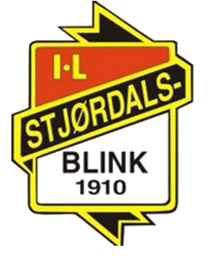 PM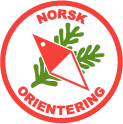 Testløp langdistanse 22. mai